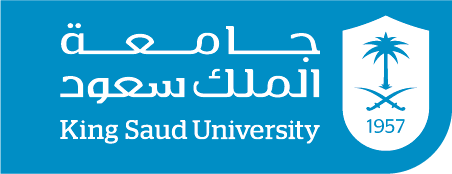 نموذج مفردات المقررمعلومات المقرر:طرق التقييم:*التأكيد على ضرورة حصول الطالبات على 80% من درجات الأعمال الفصلية قبل تاريخ الاعتذار.الخطة الأسبوعية:القـوانـيـن :(مثال: السرقة الأدبية, سياسة الحضور):سياسة الغش والنقل غير الموثقفي حالة الغش سترصد الدرجة صفر للطالبة سواء في الواجبات أو في الاختبارات, أما في حالة عدم الالتزام بطريقة التوثيق العلمية فإنه ستتعرض الطالبة إلى حسم من درجات الواجب .طريق توثيق المراجع كما يلي:   في المتن-  الاسم الأخير للمؤلف, سنة النشر: رقم الصفحة) مثال . ( رشوان, 2012: 25) -  في قائمة المراجع  الاسم الأخير للمؤلف, الاسم الأول (سنة النشر): عنوان الكتاب, دار النشر, مكان النشرمثال: رشوان, حسين عبد الحميد ,(2012)" الأسرة والمجتمع دراسة في علم اجتماع الأسرة ", مؤسسة شباب الجامعة, الإسكندرية , مصر .  ويراعى في المراجع الترتيب بطريقة أبجدية .- ماذا أتوقع منك عزيزتي الطالبة؟التالي :  تقديم أفضل ما لديك وذلك من خلال  -  الإيمان بقدراتك وإمكانياتك , الاستعداد المستمر والدائم , التفكير الناقد والهادف الذي يسعى لتحليل الأمور وفهمها, تحدي نفسك لتخطي الصعوبات التي قد تواجهك .- الالتزام بالهدوء والابتعاد عن كل ما يشغلك كالجوال أو التحدث مع زميلاتك أثناء سير المحاضرة, وفي حال تنبيهك لمرتين فإنك سوف يحسب عليك غياب .   . تقبل النقد والبناء من أستاذة المقرر أو من زميلاتك على أنه موجة لسلوكك دون أي اعتبارات ذاتي-  إثراء المحاضرة بمشاركتك الفعالة من خلال طرح الأسئلة أو الإجابة على التساؤلات . -   -  مراجعة وقراءة فهم ما يتم أخذه أثناء المحاضرة, وتحديد الأفكار التي لم يتم استيعابها جيداً وتحتاج إلى مزيد من الشرح .  -  احترام موعد المحاضرة, الدخول إلى القاعة قبل بدء المحاضرة بوقت مناسب, وفي حال تأخرك أكثر من عشر دقائق سيتم احتساب حضورك غياب .       ماذا تتوقعين مني كأستاذة لهذا المقرر؟- الالتزام بحضور المحاضرات في الوقت المحدد, وفي حال عدم القدرة على حضور المحاضرة سيتم إبلاغك عبر خدمة تواصل ..  الاستماع لوجه نظرك والأخذ بها إذا كانت تصب في مصلحة زميلاتك-  الالتزام بتقديم المعلومة لك بشكل واضح وميسر, والإجابة على تساؤلاتك, وتذليل العقبات والصعوبات التي تواجهك.- - الإجابة على استفساراتك سواء عن طريقة المراسلة عبر البريد, أو زيارتي أثناء الساعات المكتبة.أ . سلمى بن رباح تمنياتي للجميع بالتوفيقالأول الفصل الدراسي  سلمى حمد بن رباح اسم المحاضر1444هـالسنة الدراسية   srabah@ksu.edu .sa عنوان البريدي الإلكترونيبكالوريوس البرنامج الأحد          11.45 – 1.30 الخميس   11.45 – 1.30 الساعات المكتبية(76) الدور الثالث – كلية الآداب (76) الدور الثالث – كلية الآداب (76) الدور الثالث – كلية الآداب رقم المكتبمعلومات المحاضر مقدمة في الاحصاء الاجتماعي    اسم المقرر    105جمع  رقم المقرريهدف هذا المقرر إلى تعريف  الطالبة بأهمية دراسة الإحصاء وعلاقته بالعلوم المختلفة وخاصة علم الاجتماع كما يهدف الى تطبيق الاساليب الاحصائية الوصفية لمعالجة البيانات بالإضافة الى التعرف على انواع البيانات ومستويات القياس تمهيد لإدخالها في البرنامج المخصص لها. توصيف المقررالتعرف على الاساليب العلمية لجمع وعرض البيانات وتنظيمها وتلخيصها في جداول ورسومات بيانية.معرفة تطبيق أساليب الاحصاء الوصفي في معالجة البيانات باستخدام بعض الإجراءات الإحصائية في البحوث الاجتماعية .نواتج التعلم (المنصوص عليها في توصيف المقرر)- النجار, عبد الله و أسامة حنفي (2013): مبادئ الإحصاء للعلوم الإنسانية مع تطبيقات حاسوبية, مكتبة الملك فهد الوطنية, الرياض.الكتب الرئيسية الصغير, صالح (1422): مقدمة في الإحصاء الاجتماعي, مطابع جامعة الملك سعود, الرياض.أحمد, محسن (1432): مقدمة في الإحصاء الاجتماعي, مطابع جامعة الملك سعود, الرياض .المراجع التكميلية (إن وجد) تاريخ التغذية الراجعة (تزويد الطالبات بالنتيجة)*تاريخ التقييمتقسيم الدرجاتالنوعالبلاك بورد  خلال الترم  20 درجة  الواجبات    + تطبيقات عمليةالبلاك بورد30/2 الاثنين  20درجات  الاختبار الفصلي الأول      البلاك بورد    14/3 الاثنين      20 درجة   الاختبار الفصلي الثاني 40 درجة40 درجة40 درجةاختبار نهائيمذكرة إضافية (مثال: شروط إعادة الاختبارات - في حال غياب الطالبة عن الاختبار لن يتم إعادة الاختبار إلا بتقرير طبي من مستشفى حكومي أ و أهلي  وبعد التأكد من مصداقيته وذلك بالرجوع إلى الأخصائية الاجتماعية)مذكرة إضافية (مثال: شروط إعادة الاختبارات - في حال غياب الطالبة عن الاختبار لن يتم إعادة الاختبار إلا بتقرير طبي من مستشفى حكومي أ و أهلي  وبعد التأكد من مصداقيته وذلك بالرجوع إلى الأخصائية الاجتماعية)مذكرة إضافية (مثال: شروط إعادة الاختبارات - في حال غياب الطالبة عن الاختبار لن يتم إعادة الاختبار إلا بتقرير طبي من مستشفى حكومي أ و أهلي  وبعد التأكد من مصداقيته وذلك بالرجوع إلى الأخصائية الاجتماعية)مذكرة إضافية (مثال: شروط إعادة الاختبارات - في حال غياب الطالبة عن الاختبار لن يتم إعادة الاختبار إلا بتقرير طبي من مستشفى حكومي أ و أهلي  وبعد التأكد من مصداقيته وذلك بالرجوع إلى الأخصائية الاجتماعية)العـنـوان الأسبوعمقدمة عن المقرر والتعرف على الطالبات1مراحل البحث العلمي – تطور علم الإحصاء -التعريف بعلم الإحصاءجمع البيانات وترميزها(جمع البيانات/ تصنيف متغيرات الدراسة/ تصنيف متغيرات الدراسة / مستويات القياس للبيانات).2مصادر البيانات ( أدوات جمع البيانات للمصادر الميدانية , أساليب إجراء البحث الميداني)3العينات (العينة , تعريفها, أنواعها، طرق اختيار العينات , الخطوات الواجب مراعاتها عند اختيار العينة)5الاختبار الفصلي الأول 6عرض البيانات7عرض البيانات8المقاييس الإحصائية للبيانات المبوبة مقاييس النزعة المركزية (الوسط الحسابي- الوسيط- المنوال).9المقاييس الإحصائية للبيانات غير المبوبة مقاييس النزعة المركزية (الوسط الحسابي- الوسيط- المنوال).10المقاييس الإحصائية للبيانات المبوبة مقاييس التشتت (المدى- الانحراف المتوسط- التباين)11المقاييس الإحصائية للبيانات غير المبوبة مقاييس التشتت (المدى- الانحراف المتوسط- التباين)التعريف برنامج spssوكيفية ترميز البيانات وإيجاد الجداول والرسوم البيانية من خلالهكيفية إيجاد مقاييس النزعة المركزية والتشتت من برنامج spss	12الاختبار الفصلي الثاني	13                         أسبوع المراجعة                          أسبوع المراجعة 